Year 4AutumnAutumnSpringSpringSummerSummerCore Texts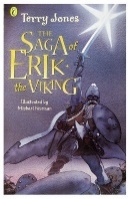 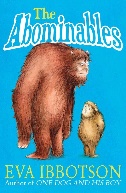 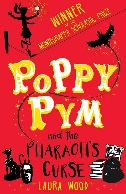 Core TextsThe Saga of Erik The Viking;The Saga of Erik The Viking;The Abominables; The Abominables; Poppy Pym and the Pharaoh’s CursePoppy Pym and the Pharaoh’s CurseMain ProjectInvasion (History)Invasion (History)Misty Mountain, Winding River (Geography)Misty Mountain, Winding River (Geography)Ancient Civilisations (History)Ancient Civilisations (History)Writing Basic Skills & Structures, Character description, Narrative- re-tell of chapter Basic Skills & Structures, Character description, Narrative- re-tell of chapterInformation text, Setting description, ExplanationInformation text, Setting description, ExplanationSetting description, Information text, Narrative- re-tell of chapter, Non-Chronological reportSetting description, Information text, Narrative- re-tell of chapter, Non-Chronological reportMathsReview of Column Addition & Subtraction; Numbers to 10,000Numbers to 10,000; Perimeter, Times TablesTimes Table Patters; Understanding and Manipulating Multiplicative RelationshipsUnderstanding and Manipulating Multiplicative Relationships; CoordinatesReview of Fractions; Fractions Greater Than 1Symmetry in 2D Shapes; Time; Division & RemaindersScienceFood and the Digestive SystemSoundStates of MatterGrouping and ClassifyingElectrical Circuits and ConductorsElectrical Circuits and ConductorsHistoryInvasionInvasionRevision & RecallRevision & RecallAncient CivilisationsAncient CivilisationsGeographyInterconnected WorldInterconnected WorldMisty Mountain, Winding RiverMisty Mountain, Winding RiverRevision & RecallRevision & RecallArt & DesignContrast & Compliment; Warp & WeftContrast & Compliment; Warp & WeftVista; AnimalVista; AnimalStatues, Statuettes & Figurines; Islamic ArtStatues, Statuettes & Figurines; Islamic ArtDTFresh Food, Good FoodFresh Food, Good FoodFunctional & Fancy FabricsFunctional & Fancy FabricsTomb BuildersTomb BuildersREKathina (Buddhism) + Hannukah Mini ProjectKathina (Buddhism) + Hannukah Mini ProjectVaisakhi (Sikhism) + Ramadan, Eid & Passover Mini ProjectsVaisakhi (Sikhism) + Ramadan, Eid & Passover Mini ProjectsShabbat (Judaism)Eid ul-Adha (Islam)MusicBarnsley Music Service - ClarinetBarnsley Music Service - ClarinetBarnsley Music Service - ClarinetBarnsley Music Service - ClarinetBarnsley Music Service - ClarinetBarnsley Music Service - ClarinetMusicMamma MiaGlockenspiel Stage 2Stop!Lean On MeBlackbirdReflect, Rewind and ReplayPEGames: HockeyDance: CatsGames: InvasionBasketballGames: Tag RugbyGymnastics: BridgesGames: DodgeballGames: HandballOAA: Problem SolvingAthletics: Throwing and JumpingAthletics: RunningAthletics: AthleticsGames: RoundersComputingOnline Safety, Effective Searching, Writing for Diff. Audiences; Handwear InvestigatorsOnline Safety, Effective Searching, Writing for Diff. Audiences; Handwear InvestigatorsMaking Music; LogoMaking Music; LogoCoding, Animation, SpreadsheetsCoding, Animation, SpreadsheetsPHSETopics covered progressively over the year: FBV, Cycle Safety, Healthy Living, Coming Home on Time, Jealousy, Online Bullying, Chores at Home, Breaking Down Barriers, Appropriate Touch, First Aid (See PHSE Documents for Details)Topics covered progressively over the year: FBV, Cycle Safety, Healthy Living, Coming Home on Time, Jealousy, Online Bullying, Chores at Home, Breaking Down Barriers, Appropriate Touch, First Aid (See PHSE Documents for Details)Topics covered progressively over the year: FBV, Cycle Safety, Healthy Living, Coming Home on Time, Jealousy, Online Bullying, Chores at Home, Breaking Down Barriers, Appropriate Touch, First Aid (See PHSE Documents for Details)Topics covered progressively over the year: FBV, Cycle Safety, Healthy Living, Coming Home on Time, Jealousy, Online Bullying, Chores at Home, Breaking Down Barriers, Appropriate Touch, First Aid (See PHSE Documents for Details)Topics covered progressively over the year: FBV, Cycle Safety, Healthy Living, Coming Home on Time, Jealousy, Online Bullying, Chores at Home, Breaking Down Barriers, Appropriate Touch, First Aid (See PHSE Documents for Details)Topics covered progressively over the year: FBV, Cycle Safety, Healthy Living, Coming Home on Time, Jealousy, Online Bullying, Chores at Home, Breaking Down Barriers, Appropriate Touch, First Aid (See PHSE Documents for Details)MLFBody PartsAnimals & GenderFamily & PossessionPetsWord ClassesQuestionsMemorable ExperiencesJorvik & York Castle Museum; Primary Enterprise Challenge; Hepp DT DayJorvik & York Castle Museum; Primary Enterprise Challenge; Hepp DT DayClimbing Works & Mountaineer Workshop; Camping AfternoonClimbing Works & Mountaineer Workshop; Camping AfternoonArchaeological Dig; Artist Visit; MagnaArchaeological Dig; Artist Visit; Magna